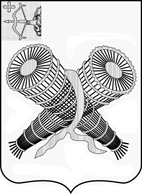 АДМИНИСТРАЦИЯ ГОРОДА СЛОБОДСКОГОКИРОВСКОЙ ОБЛАСТИПОСТАНОВЛЕНИЕот 22.12.2017 № 2601г. Слободской Кировской областиОб утверждении Плана реализации мероприятий по выявлению, учету, выполнению работ по ремонту и предоставлению гражданам свободных жилых помещений муниципального жилищного фонда на территории муниципального образования «город Слободской» на 2018 год	В соответствии со статьями 7, 16, 43 Федерального закона от 06.10.2003 № 131-ФЗ «Об общих принципах организации местного самоуправления в Российской Федерации», на основании постановления администрации города Слободского от 31.10.2013 №236 «Об утверждении муниципальной Программы «Развитие коммунальной и жилищной инфраструктуры, повышение энергетической эффективности, обеспечение безопасности и жизнедеятельности населения города Слободского» на 2014-2020 годы» администрация города Слободского ПОСТАНОВЛЯЕТ:	1. Утвердить План реализации мероприятий по выявлению, учету, выполнению работ по ремонту и предоставлению гражданам свободных жилых помещений муниципального жилищного фонда на территории муниципального образования «город Слободской» на 2018 год. Прилагается.	2. Контроль за выполнением настоящего постановления возложить на первого заместителя главы администрации П.О. Вайкутиса.	3. Постановление вступает в силу с момента обнародования на официальном сайте администрации города Слободского.Глава города Слободского               И.В. Желвакова________________________________________________________________ПОДГОТОВЛЕНОГлавный специалист по учету,обмену и распределению жильяуправления по делам ГО, ЧС, ЖКХ и благоустройстваадминистрации города						                Е.И. ТороповаСОГЛАСОВАНОПервый  заместитель главы администрации города                                                                                                 П.О. ВайкутисЗаместитель главы администрации города                                                                                                Н.Г. ЩекуринаНачальник Финансового управленияадминистрации города	                                                                    Н.П. АверинаЗаведующая правовым отделомадминистрации города	 Слободского				   К.Б. МихайловаРазослать: дело-2,  Вайкутис П.О. - 1, Тороповой Е.И.-1, Носыревой О.А.– 1,орг. отдел -1, отдел экономики – 1, регистр-1.УТВЕРЖДЕН постановлением администрации города Слободскогоот                     № План  реализации мероприятий по выявлению, учету, выполнению работ по ремонту и предоставлению гражданам свободных жилых помещений муниципального жилищного фонда на территории муниципального образования «город Слободской» на 2018 год  Цель – улучшение жилищных условий граждан города.   Для выполнения данной цели необходимо решить ряд задач:Выявление и учет свободных жилых помещений.Поддержание в надлежащем состоянии свободных жилых помещений муниципального жилищного фонда. План мероприятий  разработан для  достижения цели и решения поставленных задач:Название мероприятияИсполнитель мероприятийСрок реализации мероприятийИсточник финансированияФинансирование(тыс. рублей)Ожидаемый результатВыполнение работ по ремонту свободных жилых помещений муниципального жилищного фонда муниципального образования «город Слободской»Выполнение работ по ремонту свободных жилых помещений муниципального жилищного фонда муниципального образования «город Слободской»Выполнение работ по ремонту свободных жилых помещений муниципального жилищного фонда муниципального образования «город Слободской»Выполнение работ по ремонту свободных жилых помещений муниципального жилищного фонда муниципального образования «город Слободской»Выполнение работ по ремонту свободных жилых помещений муниципального жилищного фонда муниципального образования «город Слободской»Выполнение работ по ремонту свободных жилых помещений муниципального жилищного фонда муниципального образования «город Слободской»Выполнение ремонтных работ, в том числе с разработкой проектно-сметной документацииУправление по делам ГО, ЧС, ЖКХ и благоустройства 2018бюджет города100,0Показателем оценки реализации плана мероприятий является одно отремонтированное свободное жилое помещение, отвечающие санитарно- техническим характеристикам